ATIS-0x0000xATIS Standard onTechnical Report on SHAKEN API for a Centralized Signing and Signature Validation ServerAlliance for Telecommunications Industry SolutionsApproved Month DD, YYYYAbstractThis document provides a Technical Report on Originating Party Spoofing in IP Communication Networks.  It describes problems associated with originating party spoofing in IP communication networks, identifies potential mitigation options, analyze pros and cons of mitigation options.ForewordThe Alliance for Telecommunications Industry Solutions (ATIS) serves the public through improved understanding between carriers, customers, and manufacturers. The [COMMITTEE NAME] Committee [INSERT MISSION]. [INSERT SCOPE]. The mandatory requirements are designated by the word shall and recommendations by the word should. Where both a mandatory requirement and a recommendation are specified for the same criterion, the recommendation represents a goal currently identifiable as having distinct compatibility or performance advantages.  The word may denotes a optional capability that could augment the standard. The standard is fully functional without the incorporation of this optional capability.Suggestions for improvement of this document are welcome. They should be sent to the Alliance for Telecommunications Industry Solutions, [COMMITTEE NAME], 1200 G Street NW, Suite 500, Washington, DC 20005.At the time of consensus on this document, [COMMITTEE NAME], which was responsible for its development, had the following leadership:[LEADERSHIP LIST]The [SUBCOMMITTEE NAME] Subcommittee was responsible for the development of this document.Revision HistoryTable of Contents[INSERT]Table of Figures[INSERT]Table of Tables[INSERT]IntroductionThis technical report defines a RESTful interface that can be used in the SHAKEN framework to sign and verify telephony identity:STI-AS (Secure Telephone Identity Authentication Service) exposes an API to sign the provided PASSporT token which includes the SHAKEN extension as defined in [draft-wendt-stir-passport-shaken]STI-VS (Secure Telephone Identity Verification Service) exposes an API to verify the signed STI according to procedures defined in draft-ietf-stir-passportThe only algorithm currently supported by this API is ES256. Normative ReferencesThe following standards contain provisions which, through reference in this text, constitute provisions of this Standard. At the time of publication, the editions indicated were valid. All standards are subject to revision, and parties to agreements based on this Standard are encouraged to investigate the possibility of applying the most recent editions of the standards indicated below.“RESTful Web Services Standards”: http://tss.att.com/document/R113140.pdfSTIR-PASSporT: https://tools.ietf.org/html/draft-ietf-stir-passport-11SHAKEN extensions for PASSporT: https://datatracker.ietf.org/doc/draft-wendt-stir-passport-shaken/SIP based framework is defined in RFC 4474bis: https://tools.ietf.org/html/draft-ietf-stir-rfc4474bis-16SHAKEN framework specification: “Signature-based Handling of Asserted information using toKENs (SHAKEN)”, [ATIS-1000074]SHAKEN governance model specification: “Signature-based Handling of Asserted information using toKENs (SHAKEN): Governance Model and Certificate Management”, [ATIS-1000080]Definitions, Acronyms, & AbbreviationsFor a list of common communications terms and definitions, please visit the ATIS Telecom Glossary, which is located at < http://www.atis.org/glossary >.DefinitionsCaller identity: The originating phone number included in call signaling used to identify the caller for call screening purposes. In some cases this may be the Calling Line Identification or Public User Identity. For the purposes of this study, the caller identity may be set to an identity other than the caller’s Calling Line Identification or Public User Identity.Acronyms & AbbreviationsArchitecture 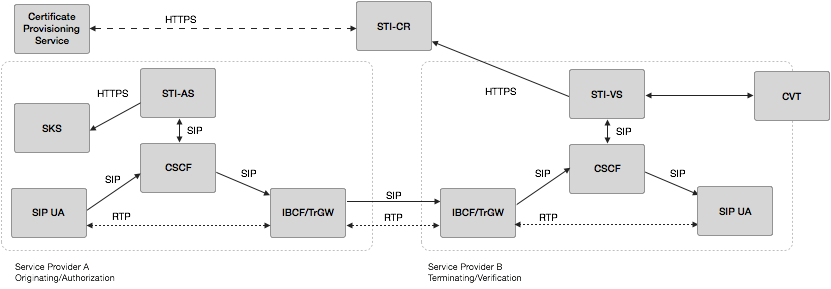 Figure 4. – SHAKEN Reference ArchitectureGeneral API Requirements STI-AS and STI-VS have to expose a RESTful web services implemented using HTTP and aligned with the principles of RESTful API.Only JSON based data format is supported. APIs use “application/json” content typeAll validations will be described below in the error handling sections for each API explicitly.POST HTTP request is used for the both APIs.HTTP 1.1 protocol version has to be supported by server side.Resource Structure REST resources are defined with respect to a “server Root”:          “serverRoot” = http://{hostname}:{port}/{optionalRoutingPath}The resource structure is provided below:‘apiVersion’ should be set to “1”.Special Request Header Requirements The following headers are expected to be sent in all HTTP requests:Special Response Header RequirementsThe following headers are expected to be sent in all HTTP responses:Data TypesDatatype: signingRequestDatatype: origTelephoneNumberDatatype: destTelephoneNumberDatatype: signingResponseDatatype: verificationRequestDatatype: serviceExceptionDatatype: verificationResponseDatatype: exceptionDatatype: policyExceptionDatatype: requestErrorExceptionsRESTful WebServices exceptionsRESTful services generate and send exceptions to clients in response to invocation errors.  Exceptions send HTTP status codes (specified later in this document for each operation).  HTTP status codes may be followed by an optional JSON exception structure (“requestError” datatype).  Two types of exceptions may be defined: service exceptions and policy exceptions.Service exceptionsWhen a service is not able to process a request, and retrying the request with the same information will also result in a failure, and the issue is not related to a service policy issue, then the service will issue a fault using the service exception fault message. Examples of service exceptions include invalid input, lack of availability of a required resource or a processing error. A service exception uses the letters 'SVC' at the beginning of the message identifier. ‘SVC’ service exceptions used by SHAKEN API are defined below:Policy exceptionsWhen a service is not able to complete because the request fails to meet a policy criteria, then the service will issue a fault using the policy exception fault message. To clarify how a policy exception differs from a service exception, consider that all the input to an operation may be valid as meeting the required input for the operation (thus no service exception), but using that input in the execution of the service may result in conditions that require the service not to complete.  Examples of policy exceptions include API violations, requests not permitted under a governing service agreement or input content not acceptable to the service provider. A Policy Exception uses the letters 'POL' at the beginning of the message identifier. ‘POL’ policy exceptions used by SHAKEN API are defined below:API InterfaceSigning API Functional BehaviorUsed to create the PASSporT signature with private key certificate.The Authenticator sends a signingRequest including the following to the SHAKEN Signing Service:The “orig” parameter is populated using the PAI field if present, otherwise using the From header field in the SIP Invite.The “dest” parameter is populated using the To header field in the SIP Invite. The “iat” parameter is populated using the “Date” header field in the SIP Invite.   If there is no “Date” header field in the SIP Invite, a Date header field is added to the SIP INVITE.The “origid” parameter is determined as described in ATIS-1000074 for the “origid” field in the PASSporT. The “attest” parameter is determined as described in ATIS-1000074 for the “attest” field in the PASSporT. The signingRequest is then sent to the SHAKEN Signing Service. The SHAKEN Signing Service performs the following steps: 1.  Validate the incoming signing request parameters in terms of parameter’s type and format.2.  Validate the “iat” parameter value in terms of “freshness”:  the request with “iat” value with time different by more than one minute from the current time will be rejected.3.  Normalize to the canonical form the received telephony numbers if needed (remove visual separators and leading “+”).3.  Build SHAKEN PASSport protected JWT header (with “ppt” SHAKEN extension).4.  Build SHAKEN PASSporT JWT payload by keeping lexicographic order and removing space and line breaking characters.6.  Generate PASSporT signature with appropriate certificate private key.7.  Build Full Form of PASSporT.8.  Build SIP “Identity” header value by using identity digest from the previous step and add “info” parameter with angle bracketed URI to acquire the public key of certificate used during PASSporT signing 9.  If successfully signed, build and send “signingResponse” to the Authenticator, otherwise send error. Upon receipt of the signingResponse, the Authenticator uses the “identity” parameter in the response to populate the SIP Identity header field and forwards the request.  If no identity parameter is received in a response, the Authenticator forwards the request without adding a SIP Identity header field.   Call Flow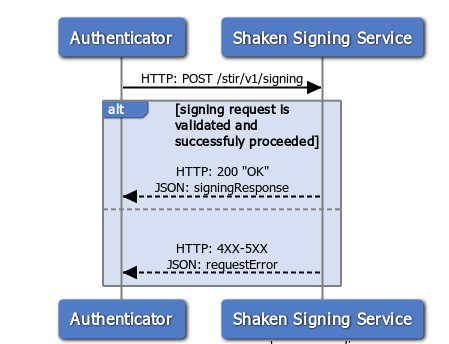 Request (POST)The used resource is: http://{serverRoot}/stir/v1/signing Request BodyRequest SamplePOST  /stir/v1/signing  HTTP/1.1Host: stir.example.comAccept: application/jsonX-InstanceID : de305d54-75b4-431b-adb2-eb6b9e546014X-RequestID: AA97B177-9383-4934-8543-0F91A7A02836Content-Type: application/jsonContent-Length: …{   "signingRequest”: {                    "attest": “A”,                    "orig”: {                                    “tn”: “12155551212”                                 },                      “dest”: {                                      “tn”: [                                                     “12355551212”                                                ]                                      },                     "iat”:  1443208345,                     “origid”: “de305d54-75b4-431b-adb2-eb6b9e546014”     }}  ResponseResponse BodyResponse body is returned as JSON object (Content-Type: application/json).Response Sample (Success)HTTP/1.1 200 OKX-RequestID: AA97B177-9383-4934-8543-0F91A7A02836Content-Type: application/jsonContent-Length: …{   "signingResponse": {    "identity": “eyJhbGciOiJFUzI1NiIsInR5cCI6InBhc3Nwb3J0IiwicHB0Ijoic2hha2VuIiwieDV1IjoiaHR0cDov L2NlcnQtYXV0aC5wb2Muc3lzLmNvbWNhc3QubmV0L2V4YW1wbGUuY2VydCJ9eyJhdHRlc3QiOiJBIiwiZGVzdCI6eyJ0biI6IisxMjE1NTU1MTIxMyJ9LCJpYXQiOiIxNDcxMzc1NDE4Iiwib3JpZyI6eyJ0biI64oCdKzEyMTU1NTUxMjEyIn0sIm9yaWdpZCI6IjEyM2U0NTY3LWU4OWItMTJkMy1hNDU2LTQyNjY1NTQ0MDAwMCJ9._28kAwRWnheXyA6nY4MvmK5JKHZH9hSYkWI4g75mnq9Tj2lW4WPm0PlvudoGaj7wM5XujZUTb_3MA4modoDtCA;info=<http://cert.example2.net/example.cert>”  }}Response Sample (Failure)HTTP/1.1 400 Bad RequestX-RequestID: AA97B177-9383-4934-8543-0F91A7A02836Content-Type: application/jsonContent-Length: …{   “requestError”: {                 “serviceException”: {                                                      “messageId”: “SVC4001”                                                      “text”: “Error: Missing mandatory parameter ‘%1’”,                                                      “variables”: [“iat”]                                                      }                                   }} HTTP Response CodesVerification API Functional BehaviorThe Verification API is used to verify the signature provided in the Identity header field and to determine that the signing service credentials demonstrate authority over the call originating identity.  Upon receipt of a SIP INVITE containing a SIP Identity header field parameter, the Verifier builds a verificationRequest as follows: The “from” parameter is populated using the PAI field if present, otherwise using the From header field in the SIP Invite. The “to” parameter is populated with the To header field from the SIP Invite. The “time” parameter value is populated with the RFC7519 encoded Date header field from the SIP Invite.The “identity” parameter value is populated using the Identity header field in the SIP Invite. The Verifier then sends the HTTP Post to request verification. Upon receipt of the verificationRequest, the SHAKEN Verification Service performs the following steps.  Each step is associated with the appropriate error case(s) specified in the section “Mapping of verification failure cases to the returned SIP Reason header parameters”.  The error case numbers En per each step is specified in parentheses.  1.  Validate the incoming verification request parameters in terms of parameter’s type and format (E1 and E2).2.  Validate the “time” parameter value in terms of “freshness”:  a request with a “time” value which is different by more than one minute from the current time will be rejected (E3)3.  Parse the “identity” parameter value:                   -  full form of PASSporT is required by SHAKEN: “identity-digest” parameter of Identity header has to be parsed to validate the full form format (3 data portions delimited with dot (“.”) ).  If the expected format is not matched   reject request on the Invalid PASSporT form (E4)                   -  If “ppt” parameter is specified and its value is not “shaken”  reject request (E5)                    - If “info” parameter is not specified   reject request (E6)                   -  If the URI specified in “info” parameter is not syntactically valid   reject request (E7)4.  Decode “identity-digest” parameter value to extract from the first portion (PASSporT header) “ppt”, “typ”, ”alg” and “x5u” claims:                     -  if one of the mentioned claims is missing -> reject request (E9)                     -  if extracted “typ” value is not equal to “passport”   reject request (E11)                     -  if extracted “alg” value is not equal to “ES256”  reject request (E12)                      -  if extracted “x5u” value is not equal to the URI specified in the “info” parameter of Identity header  reject request (E10)                      - If extracted “ppt” is not equal to “shaken”  reject request (E13)5.  Decode “identity-digest” parameter value to extract from the second portion (PASSporT payload) “dest”, “orig”, “attest”, “origid” and “iat” claims:                      -  on missing mandatory claims reject request (E14)                      -  validate the extracted from payload “iat” claim value in terms of “freshness” relative to “time” value:  request with “expired” “iat” will be rejected reject request (E15)                      -  on invalid “attest” claim reject request (E19)                      -  Normalize to the canonical form the received in the “verificationRequest” “from” and “to” telephone numbers (remove visual separators and leading “+”) and compare them with ones extracted from the “orig” and “dest” claims of PASSporT payload.  If they are not identical  reject request (E16) 6.  Dereference “info” parameter URI to a resource that contains the public key of the certificate used by signing service to sign a request. If there is a failure to dereference the URI due to timeout or a non-existent resource the request is rejected (E8).7.  Validate the issuing CA. On the failure to authenticate the CA (for example not valid, no root CA) request will be rejected (E17))8.  Validate the signature of “identity” digest parameter. On failure reject the request (E18).  Call Flow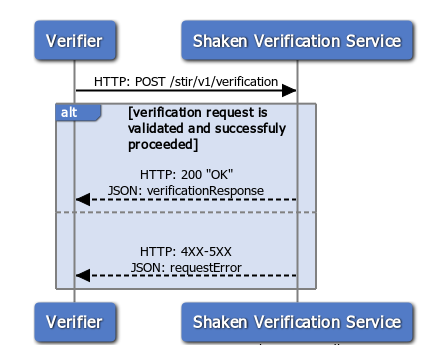 Request (POST)The used resource is: http://{serverRoot}/stir/v1/verification Request BodyRequest SamplePOST  /stir/v1/verification  HTTP/1.1Host: stir.example.comAccept: application/jsonX-InstanceID : de305d54-75b4-431b-adb2-eb6b9e546014X-RequestID: AA97B177-9383-4934-8543-0F91A7A02836Content-Type: application/jsonContent-Length: …{   “verificationRequest”: {                    “from”: {                                    “tn”: “12155551212”                                 },                      “to”: {                                      “tn”: [                                                     “12355551212”                                                ]                                      },                         “time”:  1443208345,                         “identity”: “eyJhbGciOiJFUzI1NiIsInR5cCI6InBhc3Nwb3J0IiwicHB0Ijoic2hha2VuIiwieDV1IjoiaHR0cDov L2NlcnQtYXV0aC5wb2Muc3lzLmNvbWNhc3QubmV0L2V4YW1wbGUuY2VydCJ9eyJhdHRlc3QiOiJBIiwiZGVzdCI6eyJ0biI6IisxMjE1NTU1MTIxMyJ9LCJpYXQiOiIxNDcxMzc1NDE4Iiwib3JpZyI6eyJ0biI64oCdKzEyMTU1NTUxMjEyIn0sIm9yaWdpZCI6IjEyM2U0NTY3LWU4OWItMTJkMy1hNDU2LTQyNjY1NTQ0MDAwMCJ9._28kAwRWnheXyA6nY4MvmK5JKHZH9hSYkWI4g75mnq9Tj2lW4WPm0PlvudoGaj7wM5XujZUTb_3MA4modoDtCA;info=<http://cert.example2.net/example.cert>”   }}  ResponseResponse BodyResponse body is returned as JSON object (Content-Type: application/son).Mapping of verification failure cases to the returned SIP Reason header field parametersResponse Sample (Success + Successful Validation)HTTP/1.1 200 OKX-RequestID: AA97B177-9383-4934-8543-0F91A7A02836Content-Type: application/jsonContent-Length: …{   "verificationResponse": {                   “verstat”: “TN-Validation-Passed”        }}Response Sample (Success + Failed Validation)HTTP/1.1 200 OKX-RequestID: AA97B177-9383-4934-8543-0F91A7A02836Content-Type: application/jsonContent-Length: …{   "verificationResponse": {                  “reasoncode”: 436,                   “reasontext”: “Bad Identity Info”,                   “reasondesc”: “Invalid ‘info’ URI”,                   “verstat”: “No-TN-Validation”        }}Response Sample (Failure)HTTP/1.1 400 Bad RequestX-RequestID: AA97B177-9383-4934-8543-0F91A7A02836Content-Type: application/jsonContent-Length: …{   “requestError”: {                 “serviceException”: {                                                      “messageId”: “SVC4001”                                                      “text”: “Error: Missing mandatory parameter ‘%1’”,                                                      “variables”: [“iat”]                                                      }                                   }} HTTP Response CodesConclusionsAnnex A(normative/informative)A	XXXXThis annex will document supportive materialDateVersionDescriptionAuthorAcronymTermSTI Secure Telephone IdentitySTI-ASSTI Authentication ServiceSTI-VSSTI Verification ServiceSHAKEN Signature based Handling of Asserted information using toKENs STIRSecure Telephone Identity RevisitedUUID Universally Unique IdentifierPASSporTPersonal Assertion TokenHeader NameMandatory?DescriptionX-RequestIDNThe X-RequestID transaction ID should be included in order to make possible the transaction traceability in case of troubleshooting and fault analysis. If received, it will not be validated explicitly by server. If not received, it will be automatically generated by STI-AS/VS service on request receipt.Received/Generated transaction ID will be returned back in the corresponding HTTP response in “X-RequestID” header.X-InstanceIDNFor auditing purposes, each component calling the API should identify itself by sending its identity ( e.g. VNFC name/UUID , VM name/UUID ...) in "X-InstanceID" header . Content-TypeYDetermines the format of the request body. Valid value is:  “application/json”.Requests with other types will be rejected with “415 Unsupported Media type” HTTP status code.AcceptNIf specified, has to contain “application/json” content type, otherwise HTTP request will be rejected with “406 Not Acceptable“ HTTP Status Code.If not specified, will be default handled as “application/json”.Header NameMandatory?DescriptionX-RequestIDYReceived/Generated X-RequestID transaction ID will be returned back in the corresponding HTTP response.Content-TypeYDetermines the format of the response body. Valid value is:  “application/json” Key NameKey Value TypeRequired?DescriptionattestString Allowed values:           [“A”, “B”, “C”]YSHAKEN extension to PASSporT.Indicator identifying the service provider that is vouching for the call as well as a clearly indicating what information the service provider is attesting to.SHAKEN spec requires “attest” key value be set to uppercase characters “A”, “B”, or “C”. destdestTelephoneNumberYRepresents the called party. Array containing one or more identities of TNs. iatIntegerY“Issued At Claim”:  Should be set to the date and time of issuance of the PASSporT Token. The time value should be in the Numeric Date format defined in RFC 7519:  number of seconds elapsed since 00:00:00 UTV, Thursday, 1 January 1970 not including leap seconds.origorigTelephoneNumberYRepresents the asserted identity of the originator of the personal communications signaling.origidStringYThe unique origination identifier (“origid”) is defined as part of SHAKEN extension to PASSporT. This unique origination identifier should be a globally unique string corresponding to a UUID (RFC 4122).FieldTypeRequired?DescriptiontnString  Allowed Characters : [0-9],*,#,+, and visual separators defined in RFC 3966 : “.”, “-“, “(“, “)”.YTelephone Number of Originating identity.Server will remove all non-numeric characters if received except star (*) and pound (#) characters.Ex. : (+1)235-555-1212  12355551212FieldTypeRequired?DescriptiontnList of Strings  [1 … unbounded]  Allowed Characters :  [0-9]  ,*,#,+, and visual separators defined in RFC 3966: “.”, “-“, “(“, “)”.YTelephone Number(s) of Destination identityList containing one or more identities of String type.Server will remove all non-numeric characters if received except star (*) and pound (#) characters.Ex. : (+1)235-555-1212  12355551212Key NameKey Value TypeRequired?Required?DescriptionidentityString Cannot be NULLYIdentity header value as defined in RFC4474bis with “identityDigest” in full format and mandatory “info” parameter. The “info” header field parameter contains the public key URL of the certificate used during STI signing.  Identity header value as defined in RFC4474bis with “identityDigest” in full format and mandatory “info” parameter. The “info” header field parameter contains the public key URL of the certificate used during STI signing.  Key NameKey Value TypeRequired?DescriptionidentityString YIdentity header value as defined in RFC4474bis with “identityDigest” in full format and mandatory “info” parameter.todestTelephoneNumberYRepresents the called party. Array containing one or more identities of destination TNs.  This is set to the value of the “To:” header field parameter in the incoming SIP Invite.timeIntegerYThis is set based on the value of the Date header field parameter in the incoming Invite.The time value should be in the Numeric Date format defined in RFC 7519:  number of seconds elapsed since 00:00:00 UTV, Thursday, 1 January 1970 not including leap seconds.fromorigTelephoneNumberYRepresents the asserted identity of the originator of the personal communications signaling.This is set to the value of the “P-Asserted-Identity”, if available, or “From” header field parameter in the incoming Invite. FieldTypeRequired?DescriptionserviceExceptionexceptionYesService ExceptionKey NameKey Value TypeRequired?DescriptionreasoncodeInteger NReason Code to be used in case of failed verification by STI-VS to build SIP Reason header if required.Currently possible values are defined as follows(:403,428 (recommendation is to not use this Reason Code until a point where all calls on the VoIP network are mandated to be signed),436,437,438reasontextStringNReason Text to be used in case of failed verification by STI-VS to build SIP Reason header if required.Currently possible values are defined as follows:403 - “Stale Date”428 - “Use Identity Header” (recommendation is to not use this Reason Text until a point where all calls on the VoIP network are mandated to be signed) 436 – “Bad Identity Info” 437 – “Unsupported Credential”438 – “Invalid Identity Header”reasondescStringNReason details description. Can be used for logging and troubleshooting.verstatString{“TN-Validation-Passed”,“TN-Validation-Failed”,“No-TN-Validation”}YVerification Status:TN-Validation-Passed  - The  calling  number passed the validationTN-Validation-Failed  - The calling number failed  the  validationNo-TN-Validation  -  No validation number was performedFieldTypeRequired?DescriptionmessageIdstringYesUnique message identifier of the format ‘ABCnnnn’ where ‘ABC’ is either ‘SVC’ for Service Exceptions or ‘POL’ for Policy Exception.  Exception numbers may be in the range of 0001 to 9999 where 0001 to 2999 are defined by OMA and 3000-9999 are available and undefined.textstringYesMessage text, with replacement variables marked with %n, where n is an index into the list of <variables> elements, starting at 1variablesstringNoList of zero or more strings that represent the contents of the variables used by the message texturlstringNoHyperlink to a detailed error resource e.g., an HTML page for browser user agents. Currently will not be used.FieldTypeRequired?DescriptionpolicyExceptionexceptionYesPolicy ExceptionFieldTypeRequired?DescriptionrequestErrorpolicyException or serviceExceptionexceptionYesRequest Error MessageException ID Exception textHTTP Status CodeException  VariablesError DescriptionSVC4000Error: Missing request body.400-MISSING_BODYThe API failed due to missing body.SVC4001Error: Missing mandatory parameter ‘%1’.400%1 – parameter nameMISSING_INFORMATIONThe API failed due to missing mandatory parameterSVC4002Error: Requested response body type ‘%1’ is not supported.406%1 – not supported response body typeNOT_ACCEPTABLE_RESPONSE_BODY_TYPEA request was made of a resource for a non-supported message body format SVC4003Error: Requested resource was not found.404-RESOURCE_NOT_FOUNDThe server has not found anything matching the Request-URISVC4004Error: Unsupported request body type, expected ‘%1’.415%1 – content type (’application/json’)UNSUPPORTED_REQUEST_BODY_TYPEReceived unsupported message body typeSVC4005Error: Invalid ‘%1’ parameter value: %2.400%1 – parameter name%2– short error description INVALID_PARAMETER_VALUEParameter’s value is invalid SVC4006Error: Failed to parse received message body: %1. 400%1-“invalid message body length specified”/”invalid JSON body”FAILED_TO_PARSE_MSG_BODYSVC4007Error: Missing mandatory Content-Length header411-MISSING_BODY_LENGTHThe Content-Length header was not specified.Exception ID Exception textHTTP Status CodeException  VariablesError DescriptionPOL4050Error: Method not allowed405-The resource was invoked with unsupported operation.POL5000Error: Internal Server Error. Please try again later500-The request failed either due to internal vIRC problem.Name DescriptionserverRootServer base URL :  hostname+port+base pathHostname contains the Global FQDN of Signing ServiceParameterData TypeRequired?Brief descriptionSigning RequestsigningRequestYesContains the JSON structure of the signing request  (PASSporT payload  claims) ParameterData TypeRequired?Brief descriptionSigning ResponsesigningResponseYesContains the JSON structure of the signing response (SIP Identity header field value).Response codeService/PolicyExceptionReason /Description200N/ASuccessful signing400SVC4000Missing JSON body in the request400SVC4001Missing mandatory parameter406SVC4002Not supported body type is specified in Accept HTTP header415SVC4004Received unsupported message body type in Content-Type HTTP header400SVC4005Invalid parameter value400SVC4006Failed to parse JSON body411SVC4007Missing mandatory Content-Length header405POL4050Method Not Allowed:  Invalid HTTP method used (all methods except POST will be rejected for the specific resource URL) 500 POL5000The POST request failed either due to internal signing server problem.Name DescriptionserverRootServer base URL :  hostname+port+base pathHostname contains the Global FQDN of Verification ServiceParameterData TypeRequired?Brief descriptionVerification RequestverificationRequestYesContains the JSON structure of the verification request  (PASSporT payload  claims +  identity header) ParameterData TypeRequired?Brief descriptionVerification ResponseverificationResponseYesContains the JSON structure of the verification response.Error Case  NumberError Case 
(“reasondesc”)HTTP Status  Code”reasoncode””reasontext”“verstat” E1Missing mandatory parameters in the verification request (“from”, “to”,”time”, “identity”)400 with service exception--No-TN-ValidationE2Received invalid parameters(invalid “from”/”to” tn format, “time” value)400 with service exception --No-TN-ValidationE3Received ’iat‘ value is not fresh  200 403Stale DateNo-TN-ValidationE4Identity header in compact form instead of required by SHAKEN spec full form.200438Invalid Identity HeaderNo-TN-ValidationE5Identity header is received with ’ppt‘ parameter value that is not ‘shaken’ 200438Invalid Identity HeaderNo-TN-ValidationE6Missing ‘info’ parameter in the ‘identity’ 200436Bad identity InfoNo-TN-ValidationE7Invalid ‘info’ URI200 436Bad identity InfoNo-TN-ValidationE8Failed to dereference ‘info’ URI  200 436Bad identity InfoNo-TN-ValidationE9Missing ‘%1’ claim in the PASSporT header  %1 - “ppt”, ”typ”, ”alg”, ”x5u”  200436Bad identity InfoNo-TN-ValidationE10‘x5u’ from PASSporT header doesn’t match the ‘info’ parameter of identity header value200 436Bad identity InfoNo-TN-ValidationE11‘typ’ from PASSporT header is not ‘passport’200 437 Unsupported credentialNo-TN-ValidationE12‘alg‘ from PASSporT header is not ‘ES256’200437 Unsupported credentialNo-TN-ValidationE13‘ppt‘ from PASSporT header is not ‘shaken’200438Invalid Identity HeaderNo-TN-ValidationE14Missing ‘%1’ mandatory claim in PASSporT payload%1 - “dest”, “orig”, “attest”, “origid”, ”iat”200438Invalid Identity HeaderNo-TN-ValidationE15‘iat’ from in PASSporT payload is not fresh200 403Stale DateNo-TN-ValidationE16‘%1’ claim from PASSporT payload doesn’t match the received in the verification request claim %1 - “orig”, “dest”  200438Invalid Identity HeaderNo-TN-ValidationE17Failed to authenticate CA200437Unsupported credentialTN-Validation-FailedE18Signature validation failed 200 438Invalid Identity HeaderTN-Validation-FailedE19‘attest’ claim in PASSporT payload is not valid200438Invalid Identity HeaderNo-TN-ValidationResponse codeService/PolicyExceptionReason /Description200N/ASuccessful signing400SVC4000Missing JSON body in the request400SVC4001Missing mandatory parameter406SVC4002Not supported body type is specified in Accept HTTP header415SVC4004Received unsupported message body type in Content-Type HTTP header400SVC4005Invalid parameter value400SVC4006Failed to parse JSON body411SVC4007Missing mandatory Content-Length header405POL4050Method Not Allowed:  Invalid HTTP method used (all methods except POST will be rejected for the specific resource URL) 500 POL5000The POST request failed either due to internal signing server problem.